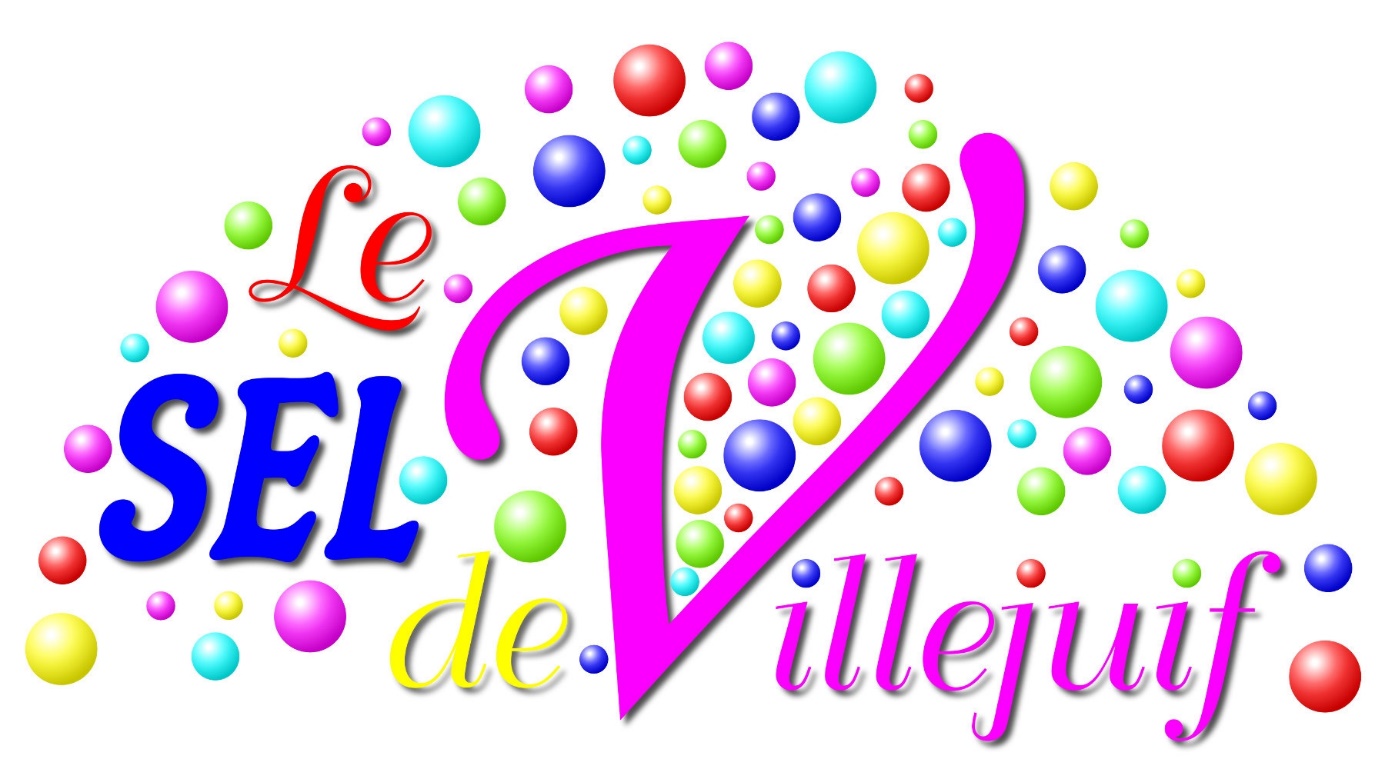 Venez faire connaissance avec le SELSystème d’Echange LocalAssociation solidaire intergénérationsLe SEL de Villejuif vous convie à ses piqueniques d’étéLe samedi 22 juillet au Parc des Hautes Bruyères - Rendez-vous à 12hLe dimanche 20 aout au Parc Pablo Neruda - Rendez-vous à 12hChacun apporte un plat salé ou sucré à partagerBoissons offertesRENCONTRONS-NOUS !Signaler votre venue sur seldevillejuif@gmail.comVoyez aussi notre sitehttps://seldevillejuif.communityforge.net